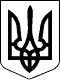 116 СЕСІЯ  ЩАСЛИВЦЕВСЬКОЇ СІЛЬСЬКОЇ РАДИ7 СКЛИКАННЯРІШЕННЯ29.04.2020 р.                                         №2243с. ЩасливцевеПро внесення змін до Плану діяльності Щасливцевської сільської ради (як регуляторного органу) з підготовки власних регуляторних актів на 2020 рікЗ метою вирішення деяких питань благоустрою населених пунктів сільської ради на підставі приписів Закону України "Про благоустрій", керуючись Законом України "Про засади державної регуляторної політики у сфері господарської діяльності" статтями 25, 26 Закону України "Про місцеве самоврядування", сесія Щасливцевської сільської радиВИРІШИЛА:1. Доповнити таблицю додатку до рішення 105 сесії Щасливцевської сільської ради 7 скликання №1925 від 14.11.2019 р. "Про затвердження Плану роботи Щасливцевської сільської ради 7 скликання на 2020 рік" наступним рядком:2. Контроль за виконанням цього рішення покласти на Постійні комісії Щасливцевської сільської ради з питань законності та державної регуляторної політики та з питань бюджету та управління комунальною власністю.Сільський голова                                                      В. ПЛОХУШКОРішення сільської радиПро деякі питання благоустрою (Правила утримання домашніх тварин на території Щасливцевської сільської ради та внесення змін до правил благоустрою населених пунктів)Виконання вимог законуІІ квартал 2020 рокуВиконавчий комітет